Prof. Dr.-Ing. ANISITS FERENC                    Eduardshöhe 36, A-4540 Bad Hall                                                                                      anisits@aon.at                                                                                                          Date of birth: 12/23/1938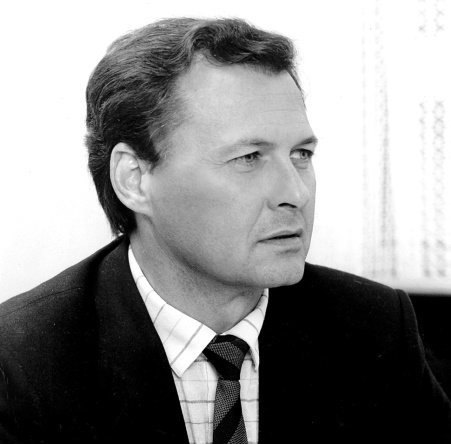 Education---------------------------------------------------------------------------------------------------------Szolnok,                                      Sípos-téri állami népiskola [Sípos-téri State Grade School]1945-1946                                            excellentMiskolc                                        IV. sz. állami  általános vegyes iskola [Mixed State           Grade School No. IV]1947-1948                                      excellentBudapest1948/1949                                          Homok-utcai általános iskola [Homok-utcai Grade          School]                                                      excellent1949-1951                                          Mária Terézia-téri gyakorló ált. iskola [Mária 				        Terézia-téri Grade School]                                                      excellent1951-1953                                          Homok-utcai általános iskola [Homok-utcai Grade          School]                                                      excellent1953-1957                                          Vörösmarty Mihály Ált. Gimnázium [Vörösmarty 				        Mihály High School]                                                                                               GCSE, excellent 1956                                                  armed involvement in the war for independence in Práter-utcai         School1957-1962                                          Technical University, Budapest                                                    Certified mechanical engineer, diploma, good -------------------------------------------------------------------------------------------------------------Work experienceBudapest                                  Malomszerelő és Gépgyártó Vállalat [Mill Maintenance	and Machine Manufacturing Company]1962-1964                                         food engineering development engineer Szolnok                                      Szolnoki Tervező Iroda [Designing Office of Szolnok]1964-1965                                    building engineering designerAugsburg (D)                             MAN (Maschienenfabrik Augsburg-Nürnberg)1965-1973                                          applied research and experimental ship diesel engine developer TU Braunschweig                     Promotion Dr.-Ing. 1973 jun. 26                                        (sehr gut bestanden)                                               Arbon (CH)                               Adolph Saurer AG1973-1978                                         research & development manager (prokurist) diesel engine vehicles Mannheim (D)                          MWM (Motoren-Werke Mannheim)1978-1981                                         development manager for tractors and diesel propulsion machinery  Steyr (A)                                    BMW1981-1999                                         Diesel engine research & development center manager  ------------------------------------------------------------------------------------------------------------------------------Most outstanding achievementsNumerous theoretical and practical innovations (methods, processes and products) Introduction of electrical control into series production,Introduction of the first direct-injection V-8 diesel engine into series production,BMW historic first victory with a diesel engine at the 24-hour Nürburg race,Engine of the Year Awards in V6 and V8 engine categories in 1999 and 2000, 7.5 million diesel engines for different vehicles produced and sold until my retirement -------------------------------------------------------------------------------------------------------------Competencies and core competenciesManagement, Marketing, methodical innovation, International Culture Competence, strategic management, etc.-------------------------------------------------------------------------------------------------------------Major publications, presentations and books 1969 calculation of the combustion flow of a diesel engine, MAN Research Day, MTZ (Motor Technische Zeitung), presentation at SAE Congress, Detroit (1971)1971 calculation of the diesel engine injection process, MTZVDI Dieselmotoren Handbuch Springer Verlag 1. (1997) and 2. (2001) (author of the chapter on diesel engine vehicles)Lectures: TU München, TU Berlin, TU Aachen, TU Dresden, ETH Zürich, BME, SAE Congress, CIMAC Congress, FISITA World Congress, etc.1999 Best lecture of the symposium, Haus der Technik e.V. Essen -------------------------------------------------------------------------------------------------------------Professional acknowledgement1978 Carl Benz Award (MWM)1983 laudation of my lecture by Henry Ford II in Diesel R&D Center1995 BME, honorary member of the University Council  1995 Ernst-Blickle-Preis,2003 MTESZ Competitive Product Award, 2012 Botka Imre AwardSocial acknowledgement:1998 Silver Decoration of Honor of the Provincial Government of Upper Austria 1999 Ring of Merit of the City of Steyr 2001 Honorary Citizen of the City of Szolnok,2015 Hungarian Order of Merit Officer’s Cross from the President of the Republic of Hungary,2018 Honorary Professor of the University of Debrecen 